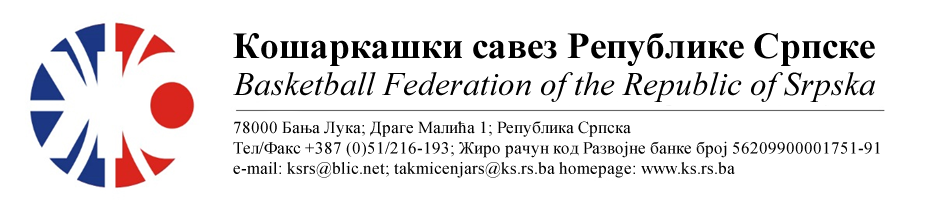 ПОДРУЧНИ КОШАРКАШКИ САВЕЗ БИЈЕЉИНАБИЛТЕН БР. 16 (пионири)Такмичарска сезона 2022/202316.колоТАБЕЛА :* УТ – Број одиграних утакмица, ПОБ – Број остварених побједа, ПОР – Број пораза, КПО – Бројпостигнутих поена, КПР – Број примљених поена, КР – Кош разлика, БОД – Број Бодова.ОДЛУКЕ :Одигране утакмице региструју се постигнутим резултатом.Кажњава се ОКК Рудар 2015 са...............................................15 КМ-због досуђене ТГ играчу Јовичић Д.(Тачка 11.2.4.1 Пропозиција, веза Тачка 11.4)Кажњава се КК Милићи са.......................................................30 КМ-због досуђене ТГ тренеру Сушић П(Тачка 11.2.4.2 Пропозиција, веза Тачка 11.4)ОСТАЛА САОПШТЕЊА :Изречене новчане казне уплатити одмах, а најкасније у року од 5 (пет) дана од правоснажности одлука (Тачка 11.5. Пропозиција такмичења).Заостале утакмице које треба одиграти:2. КК Братунац – КК Радник БНБ50. КК Зворник баскет – КК Лавови52. КК Лавови –ОКК Рудар 201553. КК 10.Август – КК Милићи59. КК Милићи – КК Лавови62  КК Зворник баскет – КК МилићиКомесар ПКС БијељинаМиодраг Ивановић с.р.Утакмица76Слободна екипаКК 10.АВГУСТРезултатУтакмица76Утакмица76Утакмица77Слободна екипа КК ЛАВОВИРезултатУтакмица77Утакмица77Утакмица78КК БРАТУНАЦКК ЗВОРНИК БАСКЕТРезултатУтакмица78Јокановић/ Боровина, МајсторовићЈокановић/ Боровина, Мајсторовић28:78(08:23, 03:21, 13:14, 04:20)Утакмица78Без примједбиБез примједбиБез примједбиУтакмица79ОКК ДРИНА ПРИНЦИПОКК РУДАР 2015РезултатУтакмица79Јашић/ Марјановић, ТијанићЈашић/ Марјановић, Тијанић71:52(12:14, 12:18, 29:12, 18:08)Утакмица79Досуђена ТГ играчу гостујуће екипе Јовичић Д.Остало без примједбиДосуђена ТГ играчу гостујуће екипе Јовичић Д.Остало без примједбиДосуђена ТГ играчу гостујуће екипе Јовичић Д.Остало без примједбиУтакмица80КК РАДНИК БНБКК МИЛИЋИРезултатУтакмица80Тодоровић/ Тешановић, БеговићТодоровић/ Тешановић, Беговић71:52(12:14, 12:18, 29:12, 18:08)Утакмица80Досуђена ТГ тренеру гостујуће екипе Сушић ПОстало без примједбиДосуђена ТГ тренеру гостујуће екипе Сушић ПОстало без примједбиДосуђена ТГ тренеру гостујуће екипе Сушић ПОстало без примједбиЕКИПАУТПОБПОРКПОКПРКРБОД1КК ЗВОРНИК БАСКЕТ11110907408+499222КК 10.АВГУСТ11101665392+273213КК ЛАВОВИ1073672567+105174КК РАДНИК БНБ1248500566-66165ОКК ДРИНА ПРИНЦИП1239619785-166146КК БРАТУНАЦ1138523756-233147КК МИЛИЋИ (-1)954321331-10138ОКК РУДАР 2015 (-1)12111427829-40211